First and Last NameJob Title - Department Name_________________________________________________  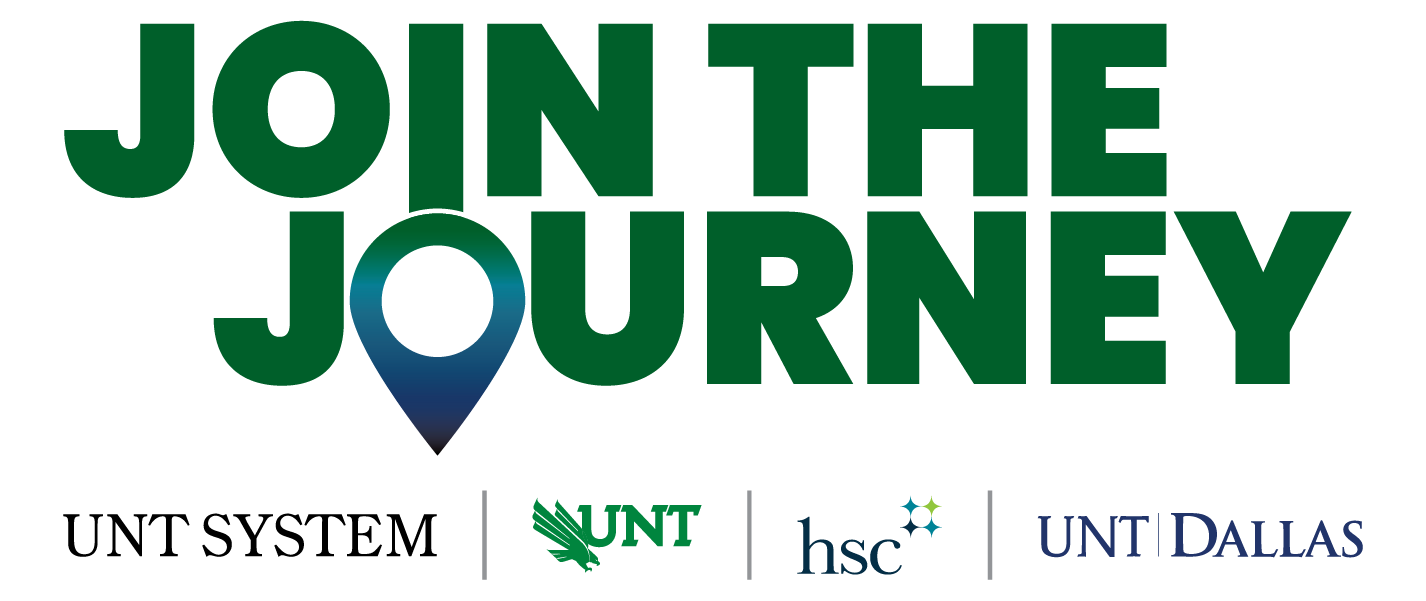 First and Last NameJob Title - Department NamePronouns: (I.E., - he/him/his; she/her/hers; they/them/their – optional)_________________________________________________  